VSTUPNÍ ČÁSTNázev moduluRuční zpracování kovů - orýsování a dělení Kód modulu23-m-3/AE37Typ vzděláváníOdborné vzděláváníTyp modulu(odborný) teoreticko–praktickýVyužitelnost vzdělávacího moduluKategorie dosaženého vzděláníH (EQF úroveň 3)L0 (EQF úroveň 4)Skupiny oborů23 - Strojírenství a strojírenská výrobaKomplexní úlohaHlavolamRuční zpracování kovů – orýsování, dělení a
řezání kovůObory vzdělání - poznámky21-44-L/01 Technik modelových zařízení23-45-L/01 Mechanik seřizovač26-41-L/01 Mechanik elektrotechnik21-53-H/01 Modelář23-56-H/01 Obráběč kovů26-51-H/01 ElektrikářDélka modulu (počet hodin)12Poznámka k délce moduluPlatnost modulu od30. 04. 2020Platnost modulu doVstupní předpokladyNejsou stanoveny.JÁDRO MODULUCharakteristika moduluModul je určen pro odborné zaměření strojírenství. Připravuje teoreticky žáky na základy ručního zpracování kovů – orýsování a dělení. Cílem modulu je naučit žáky technickému myšlení, které je základem pro všechny technické obory. Připravit žáky pro využití teoretických poznatků pro praktické vyučování.Očekávané výsledky učeníŽák:určí význam orýsování součástí.používá rýsovací nářadí a pomůcky.popíše postup orýsování součástí.pozná jednotlivé způsoby dělení materiálu.vyjmenuje a popíše nářadí a stroje pro různé technologie dělení materiálu.volí ruční mechanizované nářadí a jeho příslušenství podle druhu a rozměru děleného materiálu.dodržuje předpisy BOZP.Obsah vzdělávání (rozpis učiva)Ruční zpracování kovů-orýsování a dělení:postup orýsování plošného a prostorovéhořezání kovových materiálůstříhání kovových materiálůsekání kovových materiálůdruhy používaných nástrojů a nářadíBOZP na pracovištiUčební činnosti žáků a strategie výukyTeoretická část:odborný výklad (přednáška), prezentace a samostudium odborné literatury na téma - 
	problematika ručního obrábění, orýsováním, řezáním a stříháním kovových materiálůstroje určené pro ruční obrábění kovových materiálůzpůsoby a postup orýsování materiálu podle výkresu před jeho obráběním způsoby dělení materiálů stříháním, sekáním nebo pilovánímukázka strojů, nástrojů a nářadí pro dělení materálů pilováním Praktická část:žák popíše postup při orýsování materiálů včetně použitých nástrojůžák popíše a rozezná druhy pil na dělení materiálůžák provede orýsování materiálu dle zadaného výkresužák zvolí vhodné nástroje pro sekání a řezání kovových materiálůžák sestaví pracovní postup pro ruční a strojní řezánížák předvede použití mechanizačního zařízení na manipulaci s děleným materiálemsamostatně zpracuje zadanou součást ručním nebo strojním opracovánímžáci po celou dobu dodržují BOZP na pracovištiExkurze:exkurze žáků do výrobního podnikuZařazení do učebního plánu, ročník1. ročníkVÝSTUPNÍ ČÁSTZpůsob ověřování dosažených výsledkůÚstní zkoušení - otázky z oblasti významu orýsování součástí, používání rýsovacího nářadí a pomůcky, postupu orýsování součástí a způsobů dělení materiálu.Písemné zkoušení - otázky z oblasti popisu  nářadí a strojů pro různé technologie dělení materiálu.Praktické zkoušení - hodnocení samostatnosti při výrobě zadané součásti s dodržením technologického postupu a dodržením časového limitu na výrobu zadané součástiKritéria hodnoceníHodnotí se známkou:Stupeň 1 (výborný)Žák operuje s požadovanými termíny, znaky a symboly uceleně, přesně a úplně a chápe vztahy a zákonitosti mezi nimi.Stupeň 2 (chvalitebný)Žák operuje s požadovanými termíny, znaky a symboly v podstatě uceleně, přesně a úplně a chápe vztahy a zákonitosti mezi nimi.Stupeň 3 (dobrý)Žák má v ucelenosti, přesnosti a úplnosti osvojení požadovaných termínů, znaků, symbolů a zákonitostí nepodstatné mezery.Stupeň 4 (dostatečný)Žák má v ucelenosti, přesnosti a úplnosti osvojení požadovaných termínů, znaků, symbolů a zákonitostí závažné mezery.Stupeň 5 (nedostatečný)Žák si požadované termíny, znaky, symboly a zákonitosti neosvojil uceleně, přesně a úplně, má v nich závažné a značné mezery.Do celkového hodnocení žáka učitel zahrne:Aktivitu na vyučováníSprávnost používané terminologieSamostatnostVěcná správnost plnění zadaných úkolůSprávnost výběru noremVhodnost výběru podkladů k vypracováníDodržování technologických postupůDodržování časového plánu vypracování zadáníEstetické zpracování zadáníDoporučená literaturaJOSEF DILLINGER a kolektiv. Moderní strojírenství pro školu i praxi. SOBOTÁLES, 2007. ISBN 978-80-86706-19-1PoznámkyObsahové upřesněníOV RVP - Odborné vzdělávání ve vztahu k RVPMateriál vznikl v rámci projektu Modernizace odborného vzdělávání (MOV), který byl spolufinancován z Evropských strukturálních a investičních fondů a jehož realizaci zajišťoval Národní pedagogický institut České republiky. Autorem materiálu a všech jeho částí, není-li uvedeno jinak, je Jaroslav Buchta. Creative Commons CC BY SA 4.0 – Uveďte původ – Zachovejte licenci 4.0 Mezinárodní.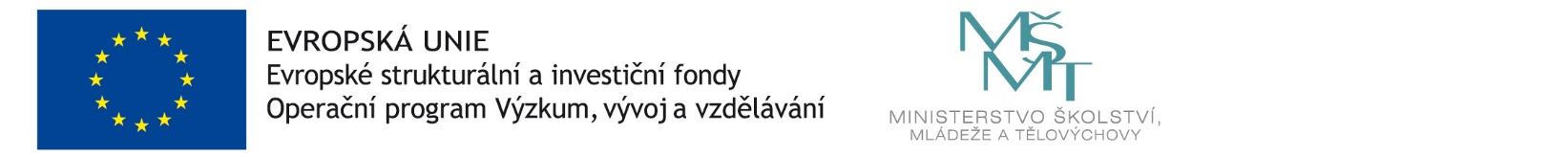 